Publicado en Roma el 12/12/2017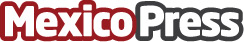 UMA: la película de Natalia Denegri recibe 14 premios en festivales internacionalesCatorce premios en 5 festivales de cine han marcado el exitoso estreno mundial del primer largometraje de Trinitus Productions, casa de producción de la talentosa empresaria residenciada en Miami. La actriz española Ana Turpin destaca como mejor actriz de repartoDatos de contacto:Marinellys TremamunnoResponsable de prensa: www.tremamunno.com+39 3807532143Nota de prensa publicada en: https://www.mexicopress.com.mx/uma-la-pelicula-de-natalia-denegri-recibe-14_1 Categorías: Internacional Cine Sociedad Televisión y Radio Entretenimiento Premios http://www.mexicopress.com.mx